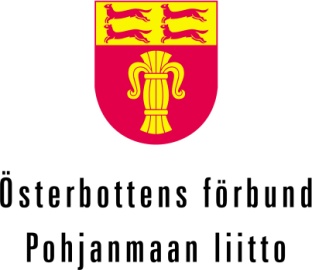 Denna slutrapport ska bifogas till projektets sista ansökan om utbetalning. Slutrapporten innehåller även rapportering om uppföljningsuppgifternas förverkligande för hela projekttiden.Hankkeen viimeiseen maksatushakemukseen tulee liittää tämä loppuraportti, joka sisältää myös seurantatietojen toteutumisen raportoinnin koko hankeajalta.1. Projektets grunduppgifter/Hankkeen perustiedot2. Stödmottagarens grunduppgifter/Tuensaajan perustiedot3. Sammandrag över projektets verksamhet och resultat/
Hankkeen toiminnan ja tulosten tiivistelmä4. Hur lyckades projektet svara mot utvecklingsbehovet och hur förverkligades projektets mål?/ 
Miten hanke onnistui vastaamaan kehittämistarpeeseen ja kuinka hankkeen tavoitteet toteutuivat?5. Vilka direkta resultat föddes under projektet? Vilka effekter har resultaten?/
Mitä välittömiä tuloksia hankkeella saatiin aikaan? Mitä vaikutuksia tuloksilla on?6. Nådde projektet den planerade målgruppen eller blev det förändringar i målgruppen? Blev det andra förändringar i förverkligandet av projektet?/
Saavutettiinko suunniteltu kohderyhmä vai tuliko siihen muutoksia? Oliko muita toteutukseen liittyviä muutoksia?7. Hurdana samarbetspartners och –sammansättningar föddes ur projektet?/ Minkälaisia yhteistyötahoja ja -rakenteita hankkeen myötä syntyi?8. Vilka saker lyckades i projektet? Vilka saker misslyckades i projektet? Vilka saker lönar det sig att göra på annat sätt i framtiden?/
Missä asioissa hankkeessa onnistuttiin? Missä asioissa hankkeessa epäonnistuttiin? Mitä kannattaa tehdä jatkossa toisin?  10. AKKE-projekt: På vilket sätt främjade projektets åtgärder begränsningen och återhämtningen från coronapandemins verkningar på den regionala utvecklingen? 

AKKE-hankkeet: Miten hankkeen toimenpiteillä edistettiin koronavirusepidemian alueen kehitykselle aiheuttamien haitallisten vaikutusten hillintsemistä ja niistä toipumista11.Ekosystemavtal-projekt: På vilket sätt främjade projektets åtgärder Innovationsekosystemavtalets projekthelheter? 

Ekosysteemisopimus-hankkeet: Miten hankkeen toimenpiteillä edistettiin Innovaatioekosysteemisopimuksen mukaista hankekokonaisuutta? 12. Hur kommer man att fortsätta den verksamhet som projektet har som mål samt utnyttja projektets resultat och erfarenheter efter projektets slut? Vem ansvarar för projektets verksamhet och utnyttjande av projektresultaten i fortsättningen? 
Miten hakemuksen kohteena olevaa toimintaa jatketaan ja tuloksia sekä kokemuksia hyödynnetään hankkeen päättymisen jälkeen? Kuka vastaa hankkeen toiminnasta ja tulosten hyödyntämisestä jatkossa?13. Projektets uppföljningsuppgifter/Hankkeen seurantatiedot15. Bilagor/Liitteet (Bifoga de bilagor du vill bifoga som stöd eller bakgrund till slutrapporten. Om det uppgörs skild slutrapport för genomförarande organisation eller för annat ändamål, bifogas rapporten här.)(Liitä ne liitteet, jotka haluat liittää loppuraportin tueksi tai taustaksi. Mikäli toteuttajaorganisaatiota tai muuta tarkoitusta varten tehdään erillinen loppuraportti, liitetään se tähän.)Bifogat följande dokument/Liitteenä ovat seuraavat asiakirjat:Stödmottagaren försäkrar här uppgifternas riktighet i denna slutrapport/ Tuensaaja vakuuttaa tässä loppuraportissa antamansa tiedot oikeiksi.Datum och underskrift/Päiväys ja allekirjoitus (Slutrapporten undertecknas av person som har namnteckningsrätt inom sökandeorganisationen. I samprojekt undertecknas slutrapporten av projektets alla delgenomförare om inte annat överenskommits i samarbetsavtalet.)(Loppuraportin allekirjoittaa hakijatahon nimenkirjoitusoikeuden omaava henkilö. Yhteishankkeessa loppuraportin allekirjoittavat kaikki hankkeen osatoteuttajat ellei yhteistyösopimuksessa ole toisin sovittu.)Datum/Päiväys:       Namnförtydligande och ställning i organisationen/Nimenselvennys ja asema organisaatiossa:Namnförtydligande och ställning i organisationen/Nimenselvennys ja asema organisaatiossa:Namnförtydligande och ställning i organisationen/Nimenselvennys ja asema organisaatiossa:Projektets namn
Hankkeen nimiProjektets startdatum
Hankkeen alkamispäivämääräProjektets slutdatum
Hankkeen päättymispäivämääräÅtgärdshelhet inom Stödjande av hållbar tillväxt och livskraft i regionerna (AKKE)
Alueiden kestävän kasvun ja elinvoiman tukeminen toimenpidekokonaisuus (AKKE)Projekthelhet inom ekosystemavtalet
ekosysteemisopimusten  mukainen hankekokonaisuusStödmottagarens namn
Tuensaajan nimiFO-nummer
Y-tunnusKontaktpersonens namn
Yhteyshenkilön nimiKontaktpersonens e-postadress
Yhteyshenkilön sähköpostisoite Kontaktpersonens telefonnummer
Yhteyshenkilön puhelinnumeroDelgenomförarnas namnOsatoteuttajien nimetFörverkligade uppföljningsuppgifter/Toteutuneet seurantatiedotFörverkligade uppföljningsuppgifter/Toteutuneet seurantatiedotFörverkligade uppföljningsuppgifter/Toteutuneet seurantatiedotFörverkligade uppföljningsuppgifter/Toteutuneet seurantatiedotFörverkligade uppföljningsuppgifter/Toteutuneet seurantatiedotFörverkligade uppföljningsuppgifter/Toteutuneet seurantatiedotFörverkligade uppföljningsuppgifter/Toteutuneet seurantatiedotIndikator/
IndikaattoriMålsättning (enligt ansökan)/ Tavoite (hakemuksen mukaan)Målsättning (enligt ansökan)/ Tavoite (hakemuksen mukaan)Förverkligande/ToteumaFörverkligande/ToteumaKort beskrivning av förverkligandet för varje indikator/
Lyhyt kuvaus toteumasta kunkin indikaattorin osalta:Kort beskrivning av förverkligandet för varje indikator/
Lyhyt kuvaus toteumasta kunkin indikaattorin osalta:Utvecklingsprocesser som inleds/
Käynnistyvät kehitysprosessitst/kplst/kpl Åtgärder som inleds/ Käynnistyvät toimenpiteet:st/kplst/kplKort beskrivning av åtgärder som inletts under projekttiden (indela enligt huvudgrupperna)/
Lyhyt kuvaus hankkeen aikana käynnistyneistä toimenpiteistä (luokittele kokeilut pääryhmän mukaisesti):Berör endast AKKE-projekt, koskee ainoastaan AKKE-hankkeitaKort beskrivning av åtgärder som inletts under projekttiden (indela enligt huvudgrupperna)/
Lyhyt kuvaus hankkeen aikana käynnistyneistä toimenpiteistä (luokittele kokeilut pääryhmän mukaisesti):Berör endast AKKE-projekt, koskee ainoastaan AKKE-hankkeitaFörändringar i kompetensen orsakade av corona/
Koronan aiheuttama osaamisen murrosFörändringar i kompetensen orsakade av corona/
Koronan aiheuttama osaamisen murrosFörändringar i kompetensen orsakade av corona/
Koronan aiheuttama osaamisen murrosFörändringar i kompetensen orsakade av corona/
Koronan aiheuttama osaamisen murrosFörändringar i kompetensen orsakade av corona/
Koronan aiheuttama osaamisen murrosFörändringar i digitaliseringen orsakade av corona/
Koronan aiheuttama digitaalinen murrosFörändringar i digitaliseringen orsakade av corona/
Koronan aiheuttama digitaalinen murrosFörändringar i digitaliseringen orsakade av corona/
Koronan aiheuttama digitaalinen murrosFörändringar i digitaliseringen orsakade av corona/
Koronan aiheuttama digitaalinen murrosFörändringar i digitaliseringen orsakade av corona/
Koronan aiheuttama digitaalinen murrosBranschrelaterade förändringar orsakade av corona/ 
Koronan aiheuttama toimialojen murrosBranschrelaterade förändringar orsakade av corona/ 
Koronan aiheuttama toimialojen murrosBranschrelaterade förändringar orsakade av corona/ 
Koronan aiheuttama toimialojen murrosBranschrelaterade förändringar orsakade av corona/ 
Koronan aiheuttama toimialojen murrosBranschrelaterade förändringar orsakade av corona/ 
Koronan aiheuttama toimialojen murrosProjektet inleder nya tjänster eller utvidgar existerande tjänster eller försnabbar betydande utvecklingsöppningar/ hanke,tukee elinkeinoelämän ja työllisyyden elpymistä koronapandemian vaikutuksistast/kplst/kplProjektet främjar kolneutralitet och resurseffektivitet/
Hanke edistää hiilineutraalisuutta ja resurssitehokkuuttaja/nej
kyllä/
eija/nej
kyllä/
eiProjektet främjar digitaliseringen/hanke edistää digitalisaatiotaIndikator/
IndikaattoriMålsättning (enligt ansökan)/ Tavoite (hakemuksen mukaan)Målsättning (enligt ansökan)/ Tavoite (hakemuksen mukaan)Förverkligande/ToteumaFörverkligande/ToteumaFörverkligande/ToteumaKort beskrivning av förverkligandet för varje indikator/
Lyhyt kuvaus toteumasta kunkin indikaattorin osalta:Nya arbetsplatser som skapas /
Syntyviä uusia työpaikkojast/kplst/kplNya företag som skapas/
Syntyviä uusia yrityksiäst/
kpl
st/
kplProjektet förverkligas i samarbete med flera landskap/
Hanke toteutuu useamman maakunnan yhteistyönäja/nej
kyllä/
eija/nej
kyllä/
ei